1 класс на 20.04.2020Сольфеджио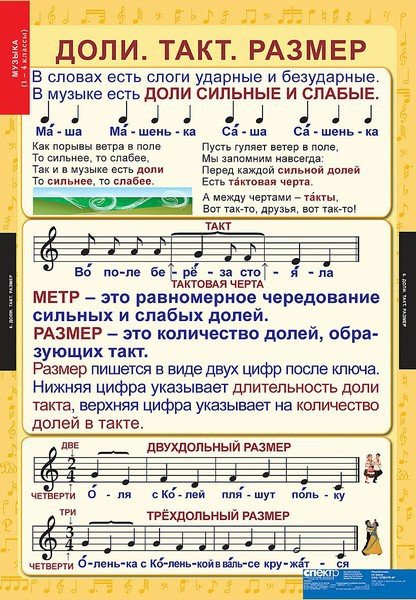 Нотный примерНотный пример
Домашняя работа:1.Повторять стихотворение про затакт2. Выписать в нотную тетрадь понятие размер, метр и выписать нотный пример с картинки в двухдольном размере и трехдольном размереДомашнюю работу можно сфотографировать и прислать вконтакте мне в сообщение ( вконтакте моя страница Karina Voinkova) либо мне на почту адрес k.voinkova95@mail.ru